FORMULÁRIO DE INSCRIÇÃO PARA “PRÊMIO TCC DESTAQUE” DO CURSO DE GRADUAÇÃO EM ZOOTECNIA – Anexo IAutorizamos a utilização da imagem e nome na divulgação do Prêmio TCC Destaque nas redes sociais oficiais do curso de Zootecnia.Data:	/	/  	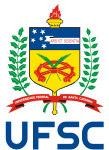 UNIVERSIDADE FEDERAL DE SANTA CATARINA CENTRO DE CIÊNCIAS AGRÁRIAS COORDEANDORIA DO CURSO DE ZOOTECNIA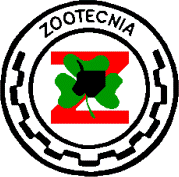 Nome do(a) acadêmico(a):Nome do(a) acadêmico(a):Nº da matrícula:Nome do(a) acadêmico(a):Nome do(a) acadêmico(a):Nota	na	disciplinaZOT7006:Nome do(a) orientador(a):Nome do(a) orientador(a):Nome do(a) orientador(a):Título do TCC:Título do TCC:Título do TCC:Justificativa para concorrer ao prêmio:Justificativa para concorrer ao prêmio:Justificativa para concorrer ao prêmio:Data da defesa:Data da defesa:Data da defesa:Marque os membros do Colegiado do Curso que de maneira direta ou indireta participaram  do projeto que gerou o TCC ou da banca de defesa do TCC:Marque os membros do Colegiado do Curso que de maneira direta ou indireta participaram  do projeto que gerou o TCC ou da banca de defesa do TCC:Marque os membros do Colegiado do Curso que de maneira direta ou indireta participaram  do projeto que gerou o TCC ou da banca de defesa do TCC:             Sandra Regina de Souza             Milene Puntel Osmari             Lucélia Hauptli             Oscar José Rover             Fabiano Dahlke             Daniele Cristina da Silva Kazama             Sérgio Augusto Ferreira de Quadros             Diego Peres Netto             André Luis Ferreira Lima             Alexandre Guilherme Lenzi de Oliveira             Priscila de Oliveira Moraes             Procássia Maria Lacerda Barbosa             Ricardo Kazama             Márcio Cinachi Pereira             Karolyna Marin Herrera             Paola Beatriz May Rebollar             Arcângelo Loss             Rosandro Boligon Minuzzi             Luis Henrique da Silveira Lacerda             Camila Fabiano de Freitas             Priscila de Oliveira Moraes             Procássia Maria Lacerda Barbosa             Ricardo Kazama             Márcio Cinachi Pereira             Karolyna Marin Herrera             Paola Beatriz May Rebollar             Arcângelo Loss             Rosandro Boligon Minuzzi             Luis Henrique da Silveira Lacerda             Camila Fabiano de FreitasAssinatura do(a) acadêmico(a)Assinatura do(a) orientador(a)